Dalok szárnyán a MargitszigetenAugusztus 15-én egy érzelmekkel teli varázslatos utazásra hív a Margitszigeti Színház, ahol a jelenlévőket az egykori Megasztár győztes, csupaszív énekes, Molnár Ferenc Caramel kalauzolja el a lelkek és szerelmek végtelen mélységébe. Az este igazi kuriózumnak ígérkezik, hiszen a produkcióhoz két fantasztikus hangú énekesnő, Szulák Andrea és Veres Mónika (Nika) is csatlakoznak majd.Caramel nélkül már-már nem is teljes egy Margitszigeti Színházi szezon, szívbe markolóan őszintén és tisztán felcsendülő hangja évről évre megtölti a végtelen égboltot, s magával repíti a közönséget. Olyan énekes, aki 19 évvel ezelőtti Megasztáros bemutatkozása óta soha egy percig sem félt kitárulkozni, megmutatni valódi önmagát, érzéseit gondolatait. Duruzsoló hangjával és versnek is beillő dalszövegeivel bizonyára sokakat segített már át egy-egy mélyponton, sokakat vigasztalt, bátorított, támogatott, éltetett meghatározó pillanataikban. Élőben még zsigeribb, még csontig hatolóbb nyers, mégis gyönyörű őszintesége.“Minden évben nagyon várom a Margitszigeti koncertet, sőt, mindig egyre jobban. Egyre izgalmasabb, egyre inkább belelátok a teljes rendezvénysorozat minőségébe, átérzem hangulatát, így még megtisztelőbb és felemelőbb, hogy én magam is része lehetek ennek a sokszínű, fantasztikus egésznek. Legutóbb például Daniel Lozakovich mesteri, virtuóz hegedűjátékát láthattam, hallhattam, életre szóló élmény volt. Elismerés, hogy utána én magam is közönség elé léphetek ugyanezeken a nagytörténelmű, sokat látott deszkákon” – mondta az este főszereplője, az énekes, dalszerző Caramel. Hozzátette: “Évről évre egyre nagyobb kihívást jelent úgy összeállítani a műsort, hogy a nyolc nagylemezemről el tudjam játszani mind a számomra, mind pedig a közönségem számára legkedvesebb dalokat. Ráadásul idén a Mesterkód musicalből is becsempészünk egy-egy dalt.”És nem is akárkiktől! A szerelem musical két női főszereplőjétől, Szulák Andreától és Veres Mónikától.“Őszinte leszek, régóta követtem Nikának a munkásságát, és úgy érzem, most olyan dolgok szabadultak végre fel benne, és ezáltal a hangjában, amit én még nem hallottam, nem éreztem tőle korábban. Szulák Andrea pedig erre a szerepre született, nagyon passzolt hozzá. Amikor bejött a stúdióba és alig fél óra alatt felénekelte a dalát, az egy megkönnyeztető, felejthetetlen élmény volt. Szerintem az előadásnak is pont ők ketten voltak a legkatartikusabb pillanatai.” – mesélte Caramel.A három énekes kapcsolata egyébként elég régre nyúlik vissza, Szulák Andrea például már egész a kezdetektől végigkísérte Caramel pályafutását, míg végül Az ének iskolája című műsorban sodorta őket először össze az élet. A musical felkérésen sem kellett sokat gondolkodnia, saját elmondása szerint szinte azonnal rábólintott a kihívásra.“Egész kamaszkorom nyarait a Margitszigeten töltöttem, hol a sportuszodában, hol a Palatinus strandon. A fák alatt valahol még ott az első szerelmek lábnyoma, tehát hihetetlen sok emlékem van. Sőt, egészen furcsa módon én a Margitszigeti Színpadon már négy éves koromban is szerepeltem, akkor egy Carmen című előadást tűztek műsorra, amiben statisztáltam. Egy gyönyörű amerikai énekesnő volt a főszereplő, mai napig megvan az autogram fotója. Nagyon szeretem a Margitszigeti Színházat, hamisíthatatlan varázsát. Játszottam itt már musicalekben, koncerteken léptem fel, és mint mindig, most is nagy romantikával térek vissza ide.” – mondta Szulák Andrea, akitől az augusztusi koncerten az Írásjeleket már biztosan hallhatja majd a nagyérdemű.A trió garantáltan nem fog csalódást okozni, lenyűgözőnek ígérkező produkciójukkal minden bizonnyal örökre beírják magukat a színház történelmébe. Újra.Sajtókapcsolat:sajto@margitszigetiszinhaz.huEredeti tartalom: Margitszigeti SzínházTovábbította: Helló Sajtó! Üzleti SajtószolgálatEz a sajtóközlemény a következő linken érhető el: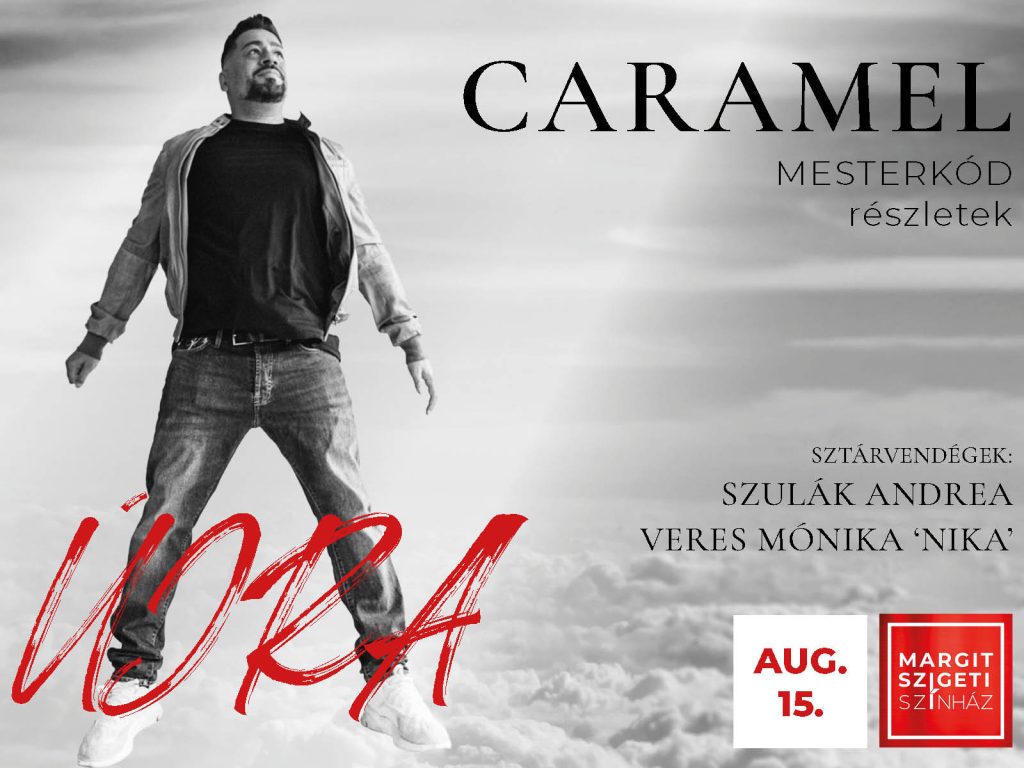 © Magneoton Music Group